Здесь вы можете пройти on-line тесты для подготовки к ЕГЭ и к контрольным работам http://www.klyaksa.net/test_online/Сайт по подготовке к ЕГЭ и ОГЭ по информатике http://kpolyakov.spb.ru 
На этой странице вы найдете интересные задачи по информатике  http://www.problems.ru/inf/По этой ссылке вы можете скачать компьютер-наставник  "Подготовка к ЕГЭ по информатике" (скачать)
Экзамены по информатике школьникам и абитуриентам  http://www.alleng.ru/edu/comp2.htm
Ссылки на электронные учебники для подготовки к занятиям: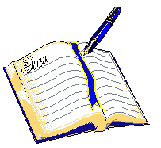 логика в ЕГЭ                                           учебник по HTML полный обучающий курс Turbo Pascal учебник по программированиюЗдесь вы можете скачать демоверсии ЕГЭ по информатике:Демонстрационный вариант ЕГЭ по информатике 2017 (скачать)Демонстрационный вариант ЕГЭ по информатике 2016 (скачать)Демонстрационный вариант ЕГЭ по информатике 2014 (скачать)Демонстрационный вариант ЕГЭ по информатике 2013 (скачать)Демонстрационный вариант ЕГЭ по информатике 2012 (скачать)Демонстрационный вариант ЕГЭ по информатике 2011 (скачать)
Демонстрационный вариант ЕГЭ по информатике 2010 (скачать)
Демонстрационный вариант ЕГЭ по информатике 2009 (скачать)
Демонстрационный вариант ЕГЭ по информатике 2008 (скачать)
Демонстрационный вариант ЕГЭ по информатике 2007 (скачать)Здесь вы можете скачать демоверсии ОГЭ по информатике:ГИА по информатике 9 класс (2009 год) (скачать)ГИА по информатике 9 класс (2010 год) (скачать)ГИА по информатике 9 класс (2011 год) (скачать)ГИА по информатике 9 класс (2013 год) (скачать)ГИА по информатике 9 класс (2014 год) (скачать)ГИА по информатике 9 класс (2015 год) (скачать)ГИА по информатике 9 класс (2016 год) (скачать)ГИА по информатике 9 класс (2017 год) (скачать)